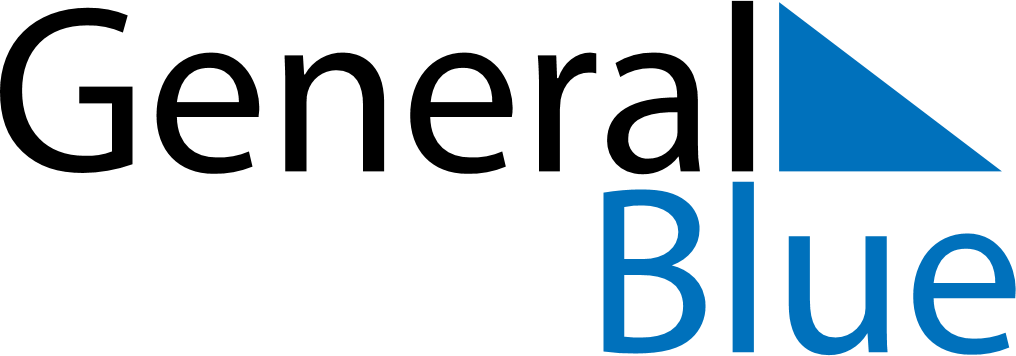 April 2022April 2022April 2022April 2022April 2022April 2022BelarusBelarusBelarusBelarusBelarusBelarusSundayMondayTuesdayWednesdayThursdayFridaySaturday1234567891011121314151617181920212223Easter Sunday24252627282930Orthodox EasterNOTES